6601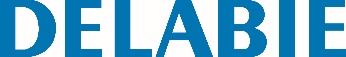 Диспенсер полотенец для рук настенный, 750  листовАртикул: 6601 Технические характеристикиНастенный диспенсер полотенец для рук.  С замком и стандартным ключом DELABIE.  Контроль расхода.  Емкость 750 листов.  Толщина нержавеющей стали : 1 мм.  Покрытие полированная нержавеющая сталь.  Размеры : 130 x 275 x 450 мм.  Возможно заказать отельно комплект из 180 полотенец для рук (арт. 6606).  Размеры полотенец: развернутый лист 230 x 250 мм,сложенный лист 115 x 250 мм.  Гарантия 10 лет.